Отчёт о летне - оздоровительной работе вМБДОУ "Детский сад № 74с. Камышовка".« Оранжевое лето 2016г»                                                                     Здравствуй, солнце золотое,                                                                     Здравствуй, лето озорное…Цель: Оздоровление и укрепление детского организма, развитие познавательных способностей детей в летний период. Задачи:Создать условия, обеспечивающие охрану жизни и укрепление здоровья детей, предупреждение заболеваемости и травматизма.Реализовать систему мероприятий, направленных на оздоровление и физическое воспитание детей, развитие самостоятельности, инициативности, любознательности и познавательной активности дошкольников.Проводить осуществление педагогического и санитарного просвещения родителей по вопросам воспитания и оздоровления детей в летний период.Предполагаемый результат: 1.Сохранение и укрепление здоровья детей, снижение уровня заболеваемости. 2.Привитие детям навыков экологической культуры. 3.Приобретение новых знаний и впечатлений об окружающем. Принципы: · учет возрастных и психофизических возможностей, особенностей детей; · систематичность педагогического процесса; · принцип деятельного подхода к организации образовательного процесса; · взаимодействие ДОУ и семьи. Летние каникулы начались с Флэш-моба по –детсадовски « Быть здоровым- это классно».  Утром встречали детей на участке детского сада, а затем под зажигательную и ритмичную музыку была проведена общая утренняя гимнастика, в которой приняли участие все сотрудники детского сада и дети вместе с родителями. На праздник «Здравствуй, лето» пришли в гости Врака-Забияка и клоун Смешинкин. Дети веселились, играли, участвовали в конкурсах, танцевали. 	Каждый летний день был посвящен определенной теме. Очень интересно прошли Дни волшебства и экспериментов, дни игр и игрушек, запомнился День огурца, дети вместе с родителями изготовили поделки из огурцов. День туризма- экскурсии в лес. Не забывали воспитатели и о безопасности - дни дороги, транспорта, светофора. Накануне открытия Летней Олимпиады провели спортивный праздник «Веселые старты». 	Много внимания уделяли чтению художественной литературы, художественному творчеству. Дети рисовали, лепили, воспитатели использовали нетрадиционную технику, учили рисовать листочками, палочками, ладошками и т д. 	В конце каждого месяца проводился День именинника. Дети готовили подарки, поздравляли своих друзей.Не забыли и про труд, ухаживали за цветниками, поливали, пололи. Для укрепления здоровья детей  проводились разные мероприятия:  утренний приём и гимнастика на воздухе, прогулки не менее 4 часов, закаливающие мероприятия: солнечные ванны, хождение детей без одежды, босиком, мытье ног перед сном, увеличение времени сна, витаминизация и калорийность питания, соблюдался питьевой режим, песок  в конце прогулки накрывался пленкой, своевременно скашивалась трава.В уголках для родителей вывешивались консультации «Солнечный удар», «Ядовитые растения» и.т.д. Посещаемость детей в летний период составила до 70%.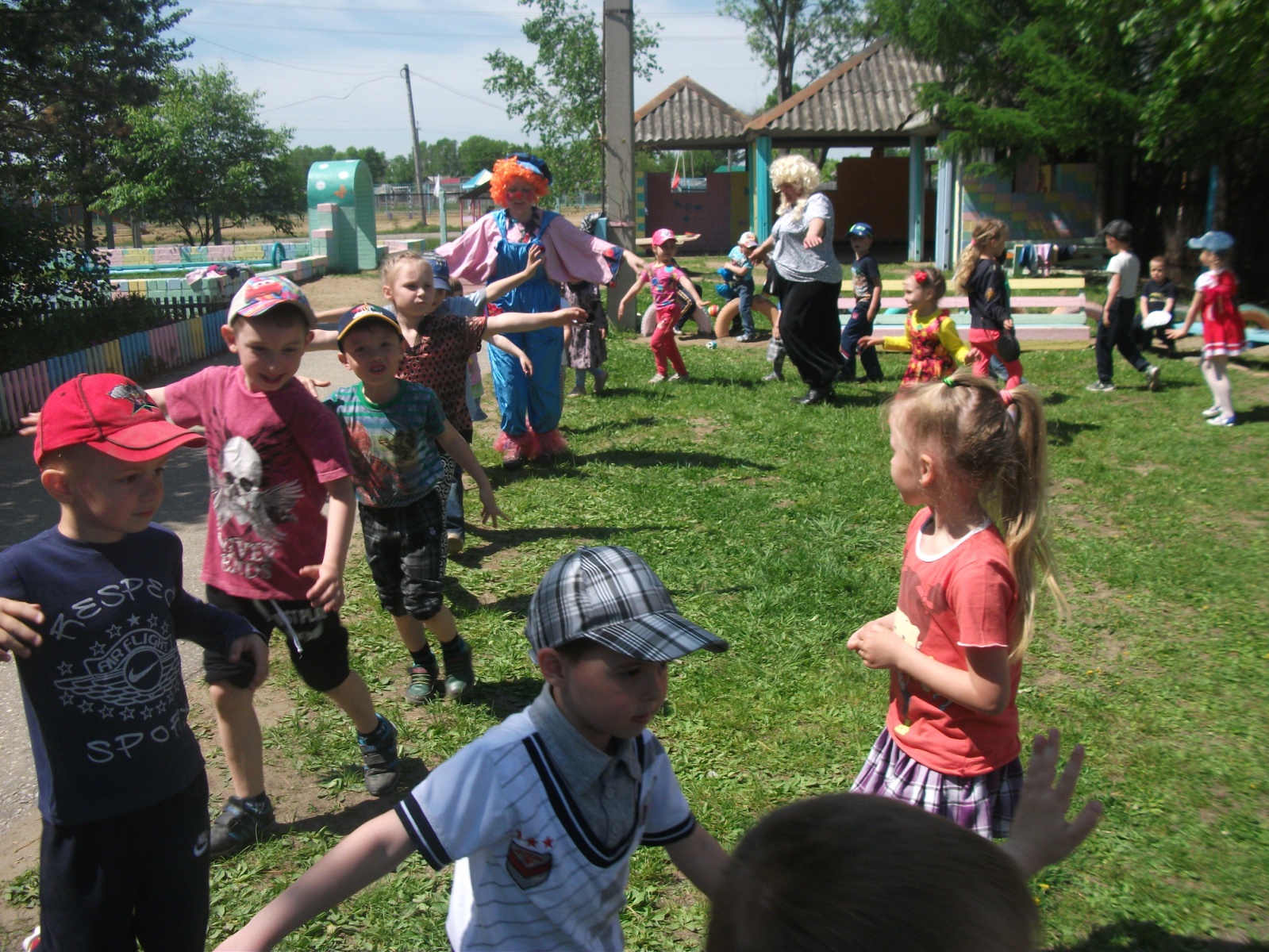 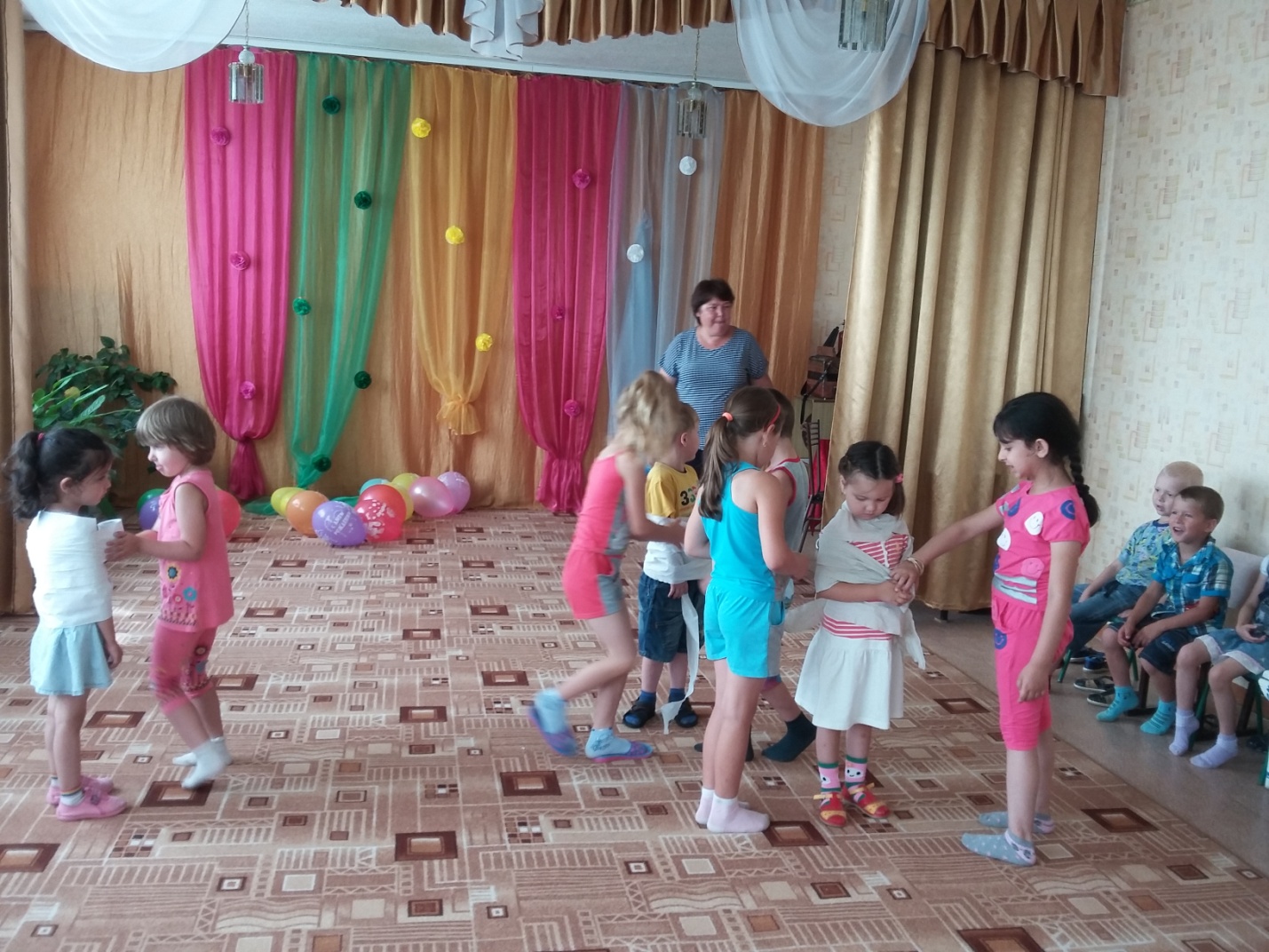 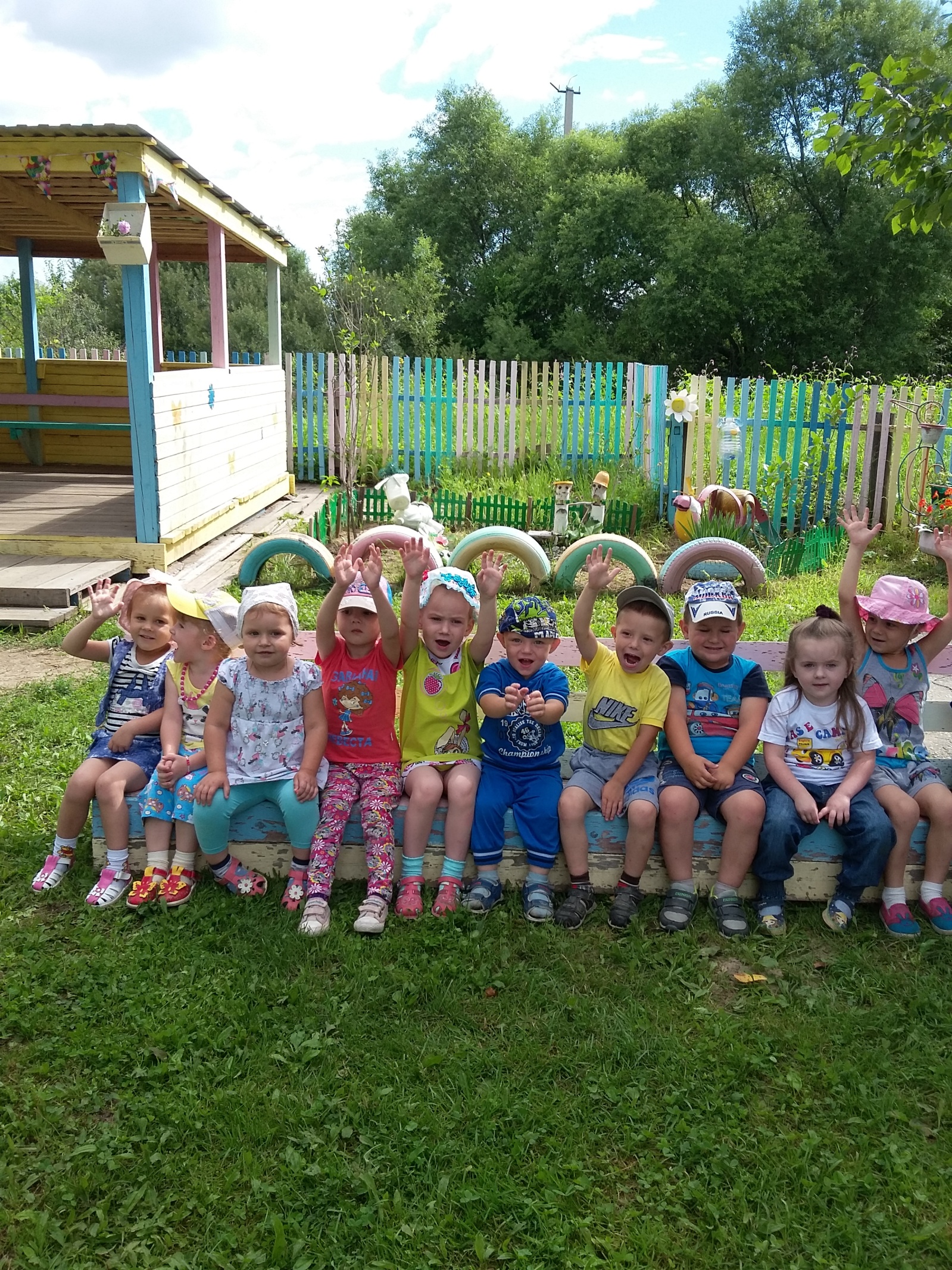 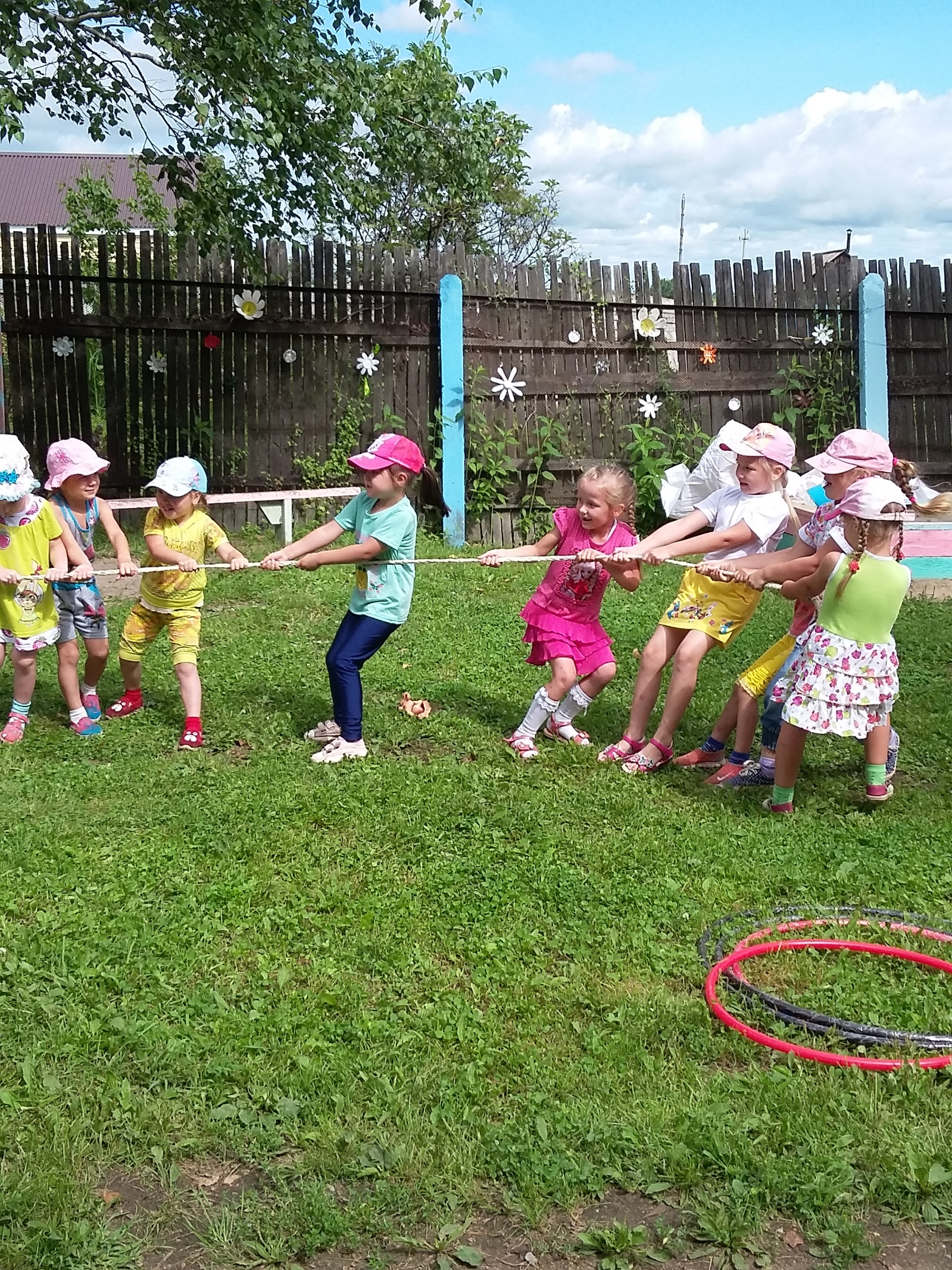 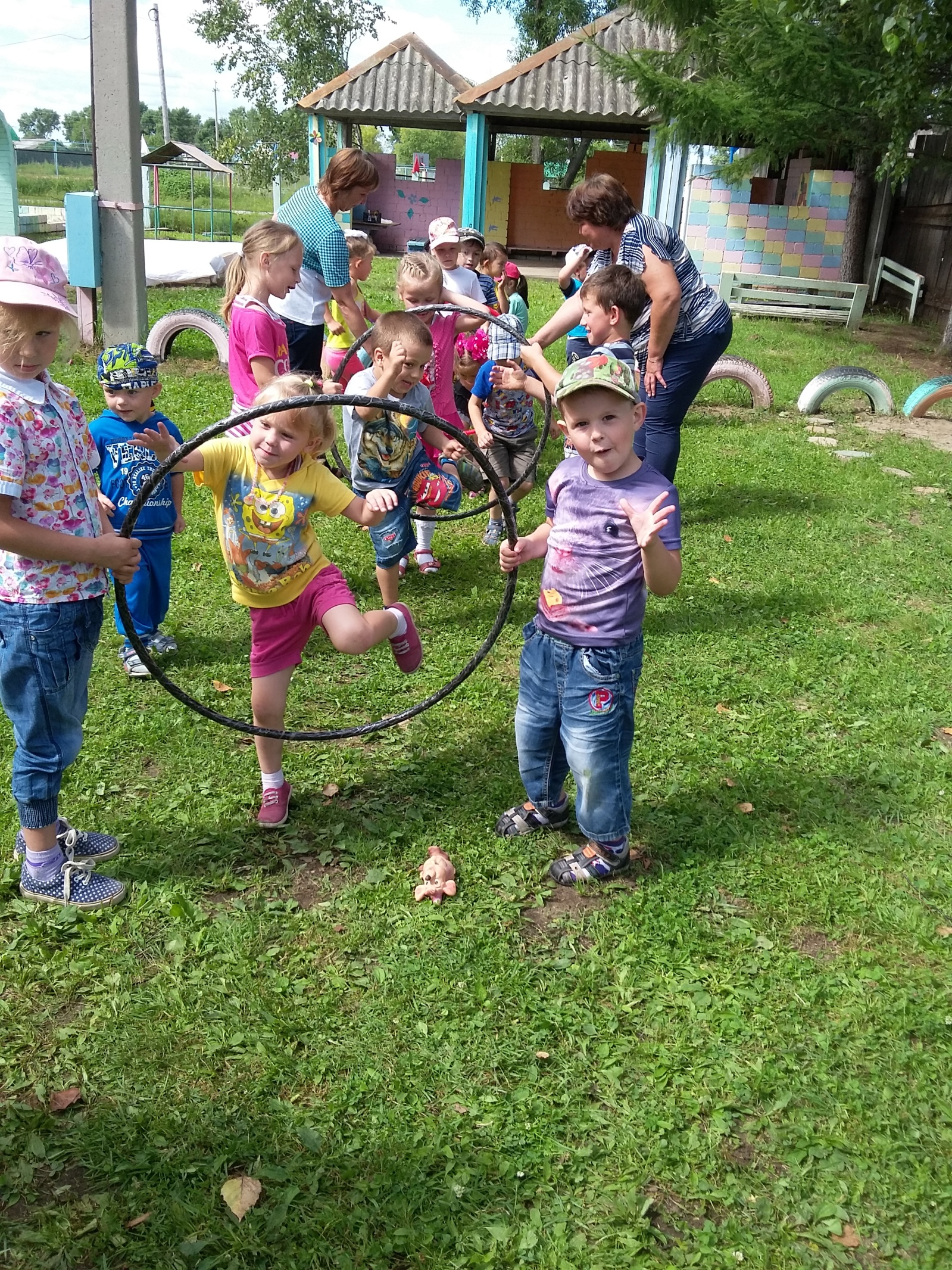 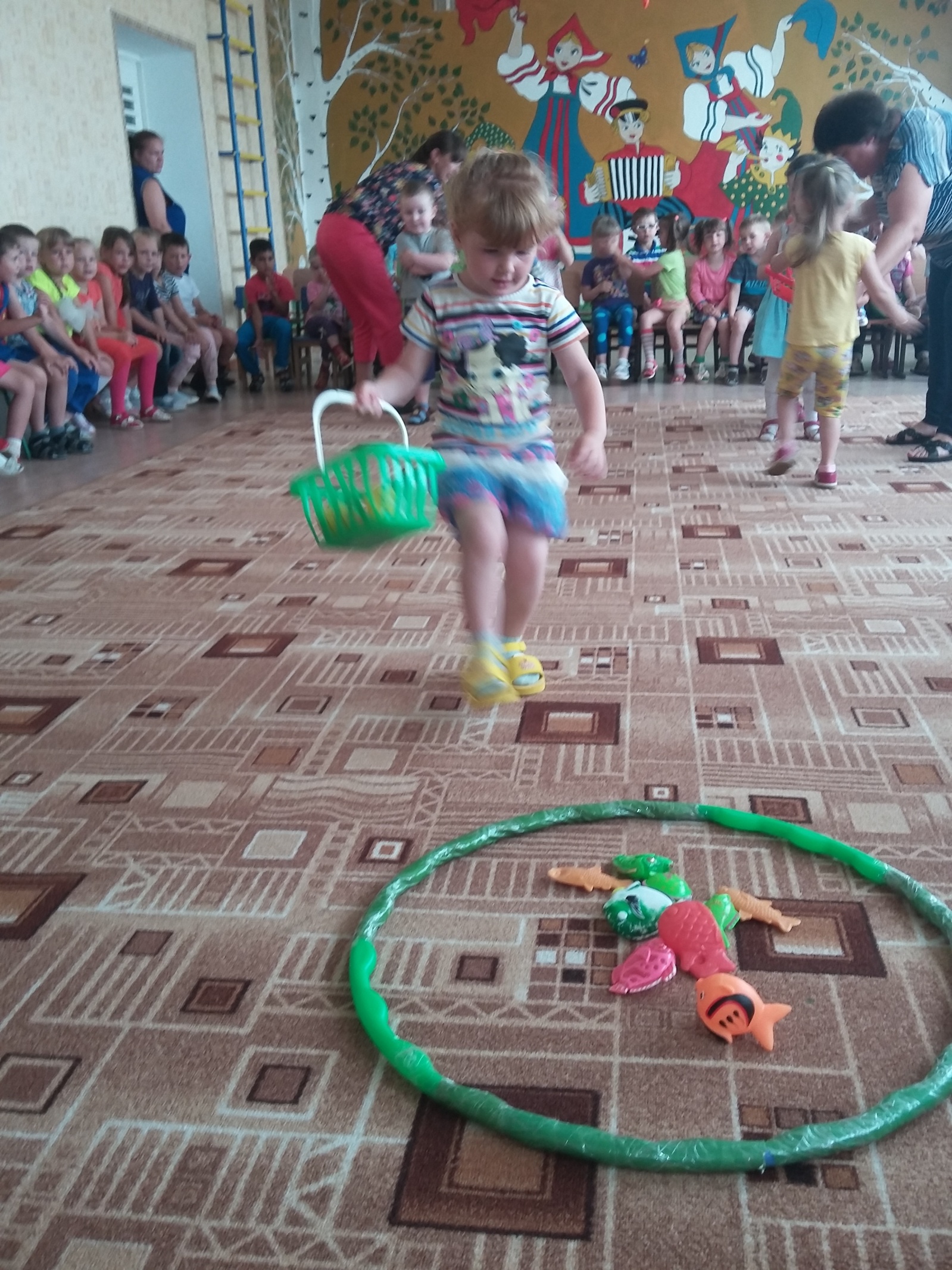 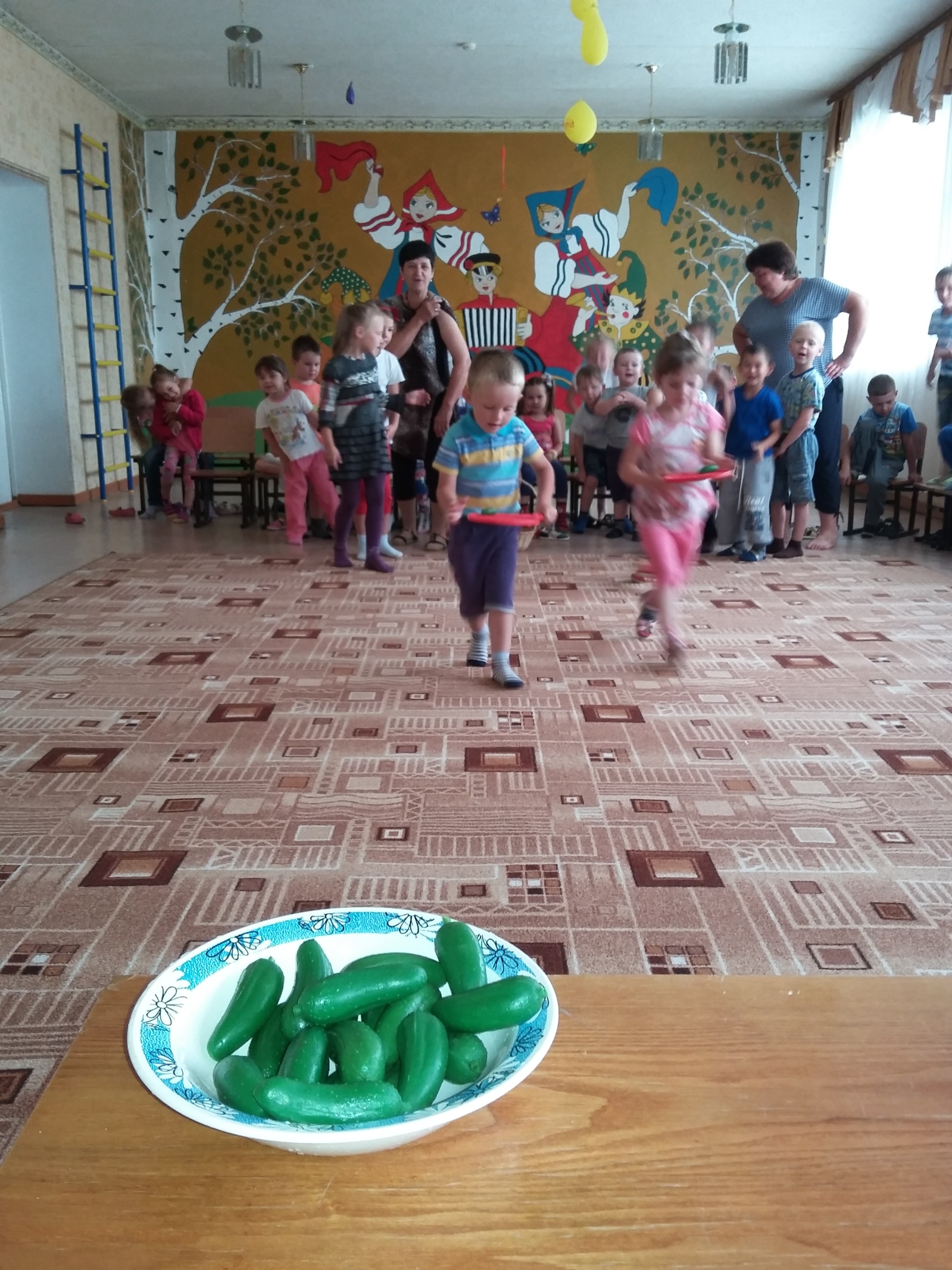 